7th Girls VB Championship Game: Lexington @ SOUTH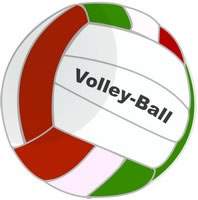 7th Girls VB 3rd/4th Game: Walker vs Brookhurst @ SOUTH                            8th Girls VB Championship Game: Lexington @ SYCAMORE8th Girls VB 3rd/4th Game: Orangeview vs Ball @ SYCAMORE7th Flag Football Championship Game: Lexington @ SYCAMORE                           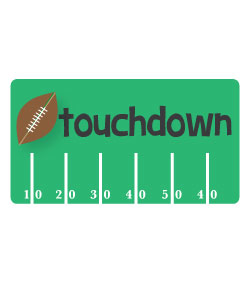 7th Flag 3rd/4th Game: Oxford @ BROOKHURST8th Flag Football Championship Game: Lexington @ SOUTH8th Flag Football 3rd/4th Game: Dale @ SYCAMORE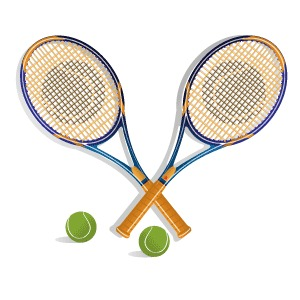 Tennis: Championships: Lex @ SOUTH    3rd/4th Game: Ox @ BALL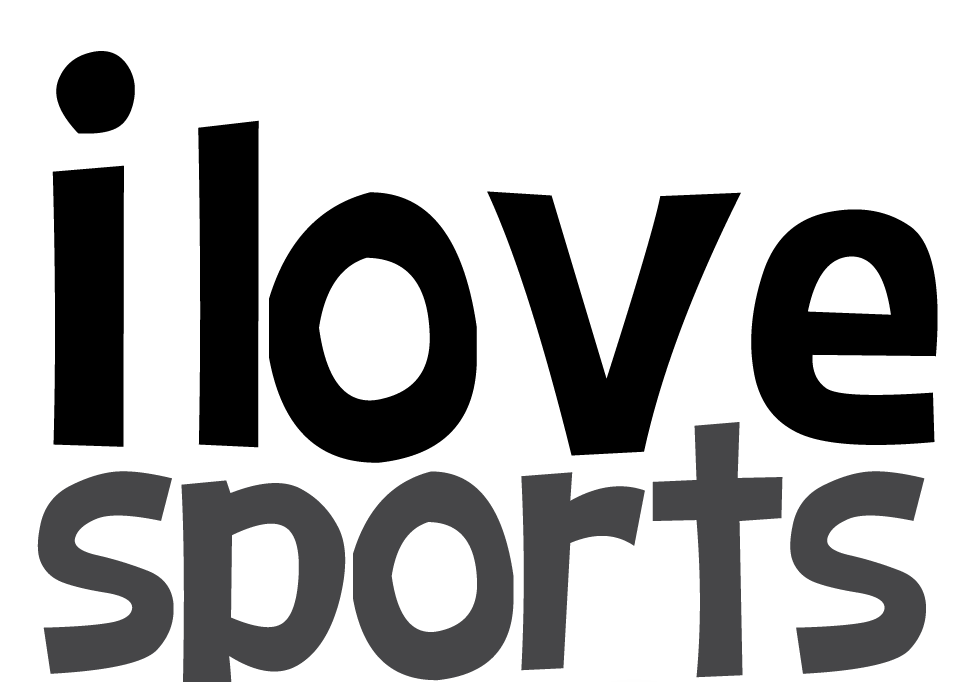 